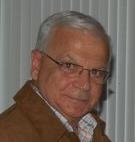 Notes de félicitations pour nos juniorsJamais trop tard pour bien faire,  dit le vieil adage. Après la frénésie des Fêtes, donc, il faut bien revenir à la vie normale.Reste que pendant cette période intensive, où parents et amis fraternisent, plusieurs jeunes du club Kénogami ont participé aux Championnats provinciaux «Brosse Performance» de curling junior U20 qui se déroulaient au club Glenmore de Dollard-des-Ormeaux, du 26 au 31 décembre.Du groupe,  Marie-Michèle Émond est revenue avec au cou une médaille de bronze comme membre de l’équipe dirigée par Laura Guénard, de Dolbeau-Mistassini. L’équipe dolmissoise a d’abord terminé la phase préliminaire au deuxième rang, résultat d’un dossier de 5 victoires et deux défaites. Elle s’est inclinée par la suite en demi-finale, face à la formation de Lisa Davies, de Montréal-Ouest.Pour leur part, Claudie Gobeil-Tremblay et Julie Fortin faisaient partie de l’équipe de la capitaine almatoise Emilia Gagné. Cette jeune équipe a surpris bien du monde en terminant  avec un dossier de quatre victoires et trois défaites, pour une cinquième position au classement final.Finalement, Jessica Émond jouait comme troisième au sein de l’équipe montréalaise dirigée par Taylor Mackay. L’équipe n’aura réussi malheureusement  qu’à inscrire une seule victoire en sept sorties.Félicitations à toutes ces jeunes athlètes pour l’ensemble de ces performances dignes de mention.Pierre Fellice